CHANGE MANAGEMENT 		
COMMUNICATION STRATEGY TEMPLATE EXAMPLE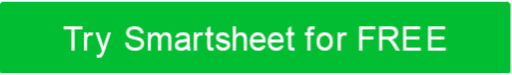 PROJECT NAMEPROJECT NAMEPROJECT MANAGERVERSION NO. Project AlphaProject AlphaLori Garcia0ORGANIZATIONORGANIZATIONDATE CREATEDVERSION DATE123 Organization Co.123 Organization Co.MM/DD/YYMM/DD/YY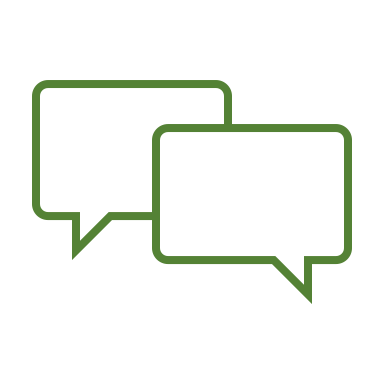 STRATEGIC ITEMDESCRIPTIONDESCRIPTIONDESCRIPTIONCommunication ObjectivesWhat are the goals for internal communication during change management?What are the goals for internal communication during change management?What are the goals for internal communication during change management?Stakeholder AnalysisIdentify your stakeholders’ roles, understanding, and level of expertise.Identify your stakeholders’ roles, understanding, and level of expertise.Identify your stakeholders’ roles, understanding, and level of expertise.Key MessagesCommunicate the change, who is affected, why it is necessary, where, and when it will occur. Messaging should be authentic, transparent, clear, concise, and written in a friendly, engaging tone.Communicate the change, who is affected, why it is necessary, where, and when it will occur. Messaging should be authentic, transparent, clear, concise, and written in a friendly, engaging tone.Communicate the change, who is affected, why it is necessary, where, and when it will occur. Messaging should be authentic, transparent, clear, concise, and written in a friendly, engaging tone.Communication ChannelsUse channels like email, face-to-face, virtual meetings, and intranet messages based on stakeholder preferences.Use channels like email, face-to-face, virtual meetings, and intranet messages based on stakeholder preferences.Use channels like email, face-to-face, virtual meetings, and intranet messages based on stakeholder preferences.Content DevelopmentTailor content for specific channels. You may have to develop different content for different stakeholders.Tailor content for specific channels. You may have to develop different content for different stakeholders.Tailor content for specific channels. You may have to develop different content for different stakeholders.TimelineUse an ongoing messaging campaign along the change management timeline to help stakeholders prepare and adapt to change.Use an ongoing messaging campaign along the change management timeline to help stakeholders prepare and adapt to change.Use an ongoing messaging campaign along the change management timeline to help stakeholders prepare and adapt to change.OtherContentContentContentOtherContentContentContentDISCLAIMERAny articles, templates, or information provided by Smartsheet on the website are for reference only. While we strive to keep the information up to date and correct, we make no representations or warranties of any kind, express or implied, about the completeness, accuracy, reliability, suitability, or availability with respect to the website or the information, articles, templates, or related graphics contained on the website. Any reliance you place on such information is therefore strictly at your own risk.